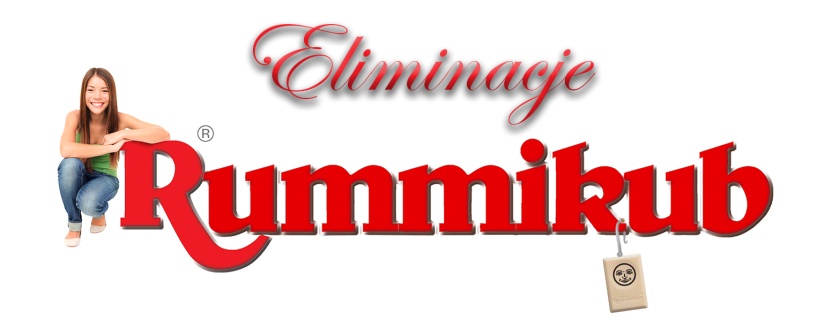 Arkusz eliminacyjny do Mistrzostw Polski w RummikubNazwa sklepu, klubu itd., który eliminacje organizował: ....................................................................................................Osoba wypełniająca formularz: ...................................................................................................................................................Proszę formularz przesłać w wersji papierowej (przesłany wraz z grami) elektronicznej (bez podpisów).Każdy uczestnik potwierdza własnoręcznym podpisem.Lp.Imię i nazwiskoMiejsceE-mailTelefonPodpisOdmowa udziału w finale w Warszawie